SynopsisThis standard operating procedure (SOP) describes the steps needed in order to process a manual check request. The manual check request is approved by management. Systems Needed:Manual Check FormInternal Departments Impacted:PayrollAccountingEmployeesHuman Resources (HR)Use Check Request form located at the desk of the Payroll Specialist. 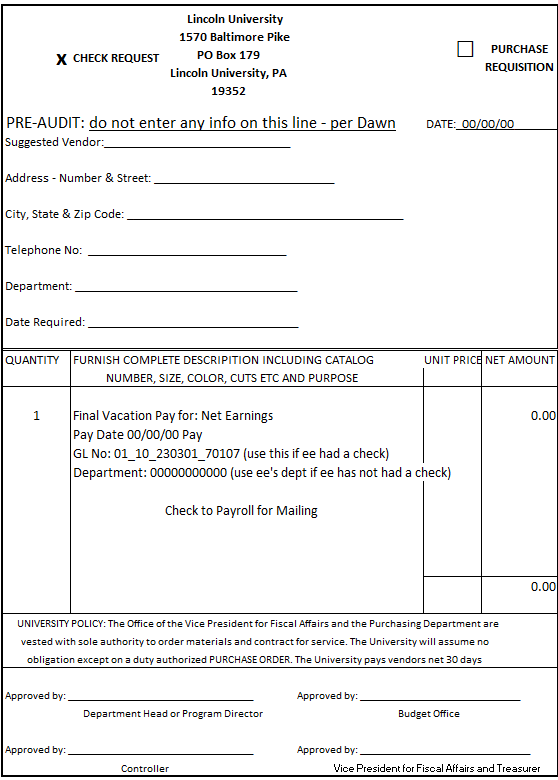 Enter your information on the check request form.Put an X Check Request (do not use Purchase Requisition)Today’s dateSuggested Vendor: Employee ID Number and NameEmployee Address, City, State and Zip CodeEmployee Telephone NumberQuantity: How many checks requesting (usually 1)Description why you need checkUse either GL Number or Department Number (not both)GL is if the employee has had a manual check beforeDepartment Number is if no check has been requested until nowAdd dollar amount of the check and total at the bottomAttach for form supporting documentation to validate your requestHave manager and controller sign check request formGive form to Financial AssistantWhen you receive your live check mail or hand to the employee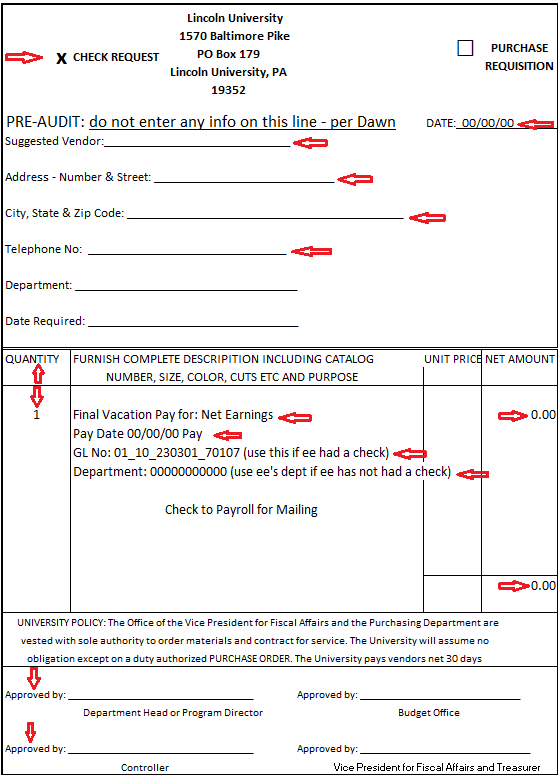 